【我为群众办实事】区政府与阳光农业互助保险公司签订战略合作框架协议 推进政保合作实现互惠共赢为深入贯彻落实中央一号文件和省委农村会议精神，以支持“三农”发展为宗旨，建立和完善农业风险防范机制，改革和创新支农惠农方式，降低农业生产风险，保障农民经济利益，4月1日，西安区政府与阳光农业互助保险公司签订合作协议。区委副书记、区长张海峰，副区长李新梁、戴冠宇，政府办、农业农村局、温春镇、海南乡负责同志参加活动。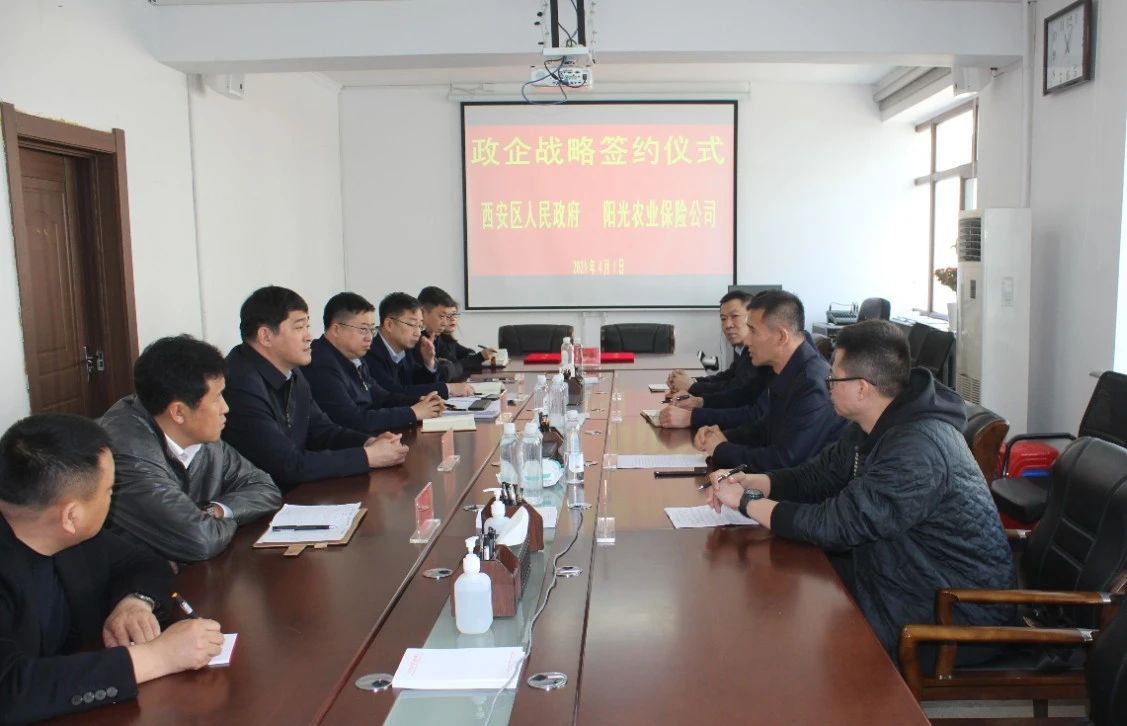 双方商定：按照“政府引导、市场运作、农民自愿、协同推进”的原则，由区政府协同阳光农险公司共同开展本区域内的农业保险业务。开办政策性农业保险险种包括水稻、玉米、大豆、三大作物，到灾害年景时，可使受灾农户及时得到赔偿，迅速恢复农业再生产，建立完善政策性农业保险保障机制，维护社会稳定。在此基础上，阳光保险公司积极为西安区农民开展防灾减灾知识培训，为农民增收致富提供种植技术指导等相关辅导培训。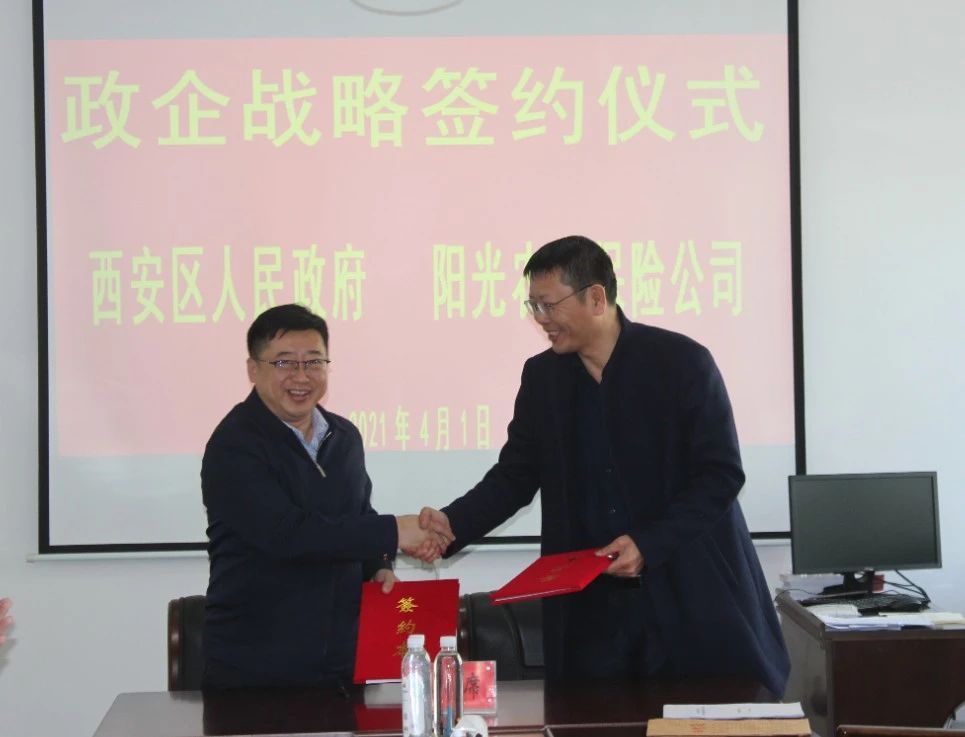 